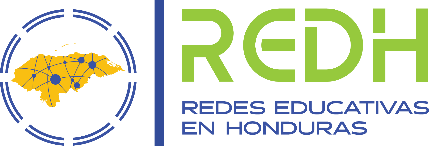 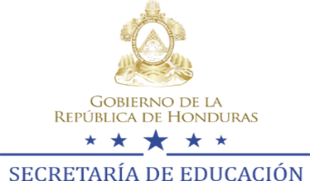 Ficha de Monitoreo de Proyecto Específico de REDHNombre de la Red Educativa:                                           Municipio de la Red Educativa: Nombre del Centro Integrado o Sede del proyecto:                                Numero de Centros Integrados:Lugar y Fecha de Elaboración                    Periodo de ejecuciónPoblación beneficiadaDatos del/la responsable del desarrollo del Proyecto Especifico:*Se recomienda las firmas en los Proyectos Específicos con apoyo de los Gobiernos Locales Equipo de apoyo al desarrollo del proyecto:Ficha del Proyecto entregada al Director/a de Red:Wilmer Caballero Hernández                                                    18/08/2020Nombre 	Fecha de EntregaEntregada al Director/a Municipal (con subida a SIARED):Sonia Yamileth Reyes Paz                                    _________________________Nombre	Fecha de EntregaNOMBRE DEL PROYECTO ESPECÍFICONos divertimos creando e innovando a través de la TecnologíaPROBLEMA QUE RESUELVE EL PROYECTO ESPECÍFICOLa deserción y ausentismo de alumnos a clases afecta el rendimiento académico y los indicadores educativosDimensión del Proyecto Educativo de la redPEDAGOGICA CURRICULARINDICADORES EDUCATIVOS	Rendimiento Español  	Rendimiento Matemáticas 	Aprendizaje de lenguas	Deserción/Repitencia/Ausentismo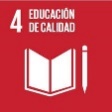 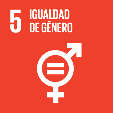 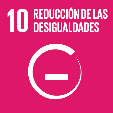 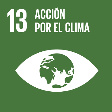 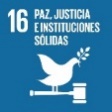 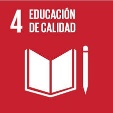 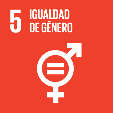 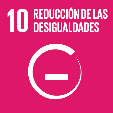 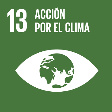 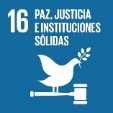 	Cobertura Pré-basica 	Cobertura Básica hasta 3°ciclo 	Cobertura Media _______________________________________INDICADORES SOCIALES	Equidad de género  	Derechos de niñez y participación         Prevención de violencia y cultura de paz 	Inclusión         Interculturalidad y diversidad 	Migración 	Medio ambiente          Alimentación y salud  	Transparencia         TIC y digitalización	Otro_______________________ Solo aplica a los Proyectos Específicos que se ejecutan en colaboración con los Gobiernos Locales. Solo aplica a los Proyectos Específicos que se ejecutan en colaboración con los Gobiernos Locales. Vinculación con Plan de Desarrollo Comunitario Incluido En El Plan Estratégico De EducaciónVinculación con Plan de Desarrollo Municipal Plan De Inversión Multisectorial PlurianualAsignación presupuestaria en el plan municipalBloque Temático: Infraestructura Eje Temático: EducaciónDATOS GENERALESFORTALECIENDO EL FUTUROARADA16ESC. Dr. MIGUEL PAZ BARAHONA11 DE MAYO DE 20202020- 20221127 alumnos y 752 padres de familia, madres o encargados de los estudiantes.Descripción general de la ejecución del proyecto: Describa cómo se ha ejecutado el PE respondiendo a las siguientes preguntas ¿Quién ha participado y en qué pasos del PE?R// Hasta los momentos el proyecto está en una etapa de gestión con la corporación municipal de arada esperando se ha aprobado en el presupuesto del año 2021.Han participados los docentes padres de familia y gobierno estudiantil en la elaboración del proyecto.¿Cuáles metodologías se usaron? R// Lluvias de ideas.Si no se pudieron ejecutar todas las actividades planificadas, ¿Por qué no?R// Porque está en la etapa inicial.Elaboración del Proyecto en el centro sede               Mejorando el proyecto en centro integrado de ITCCC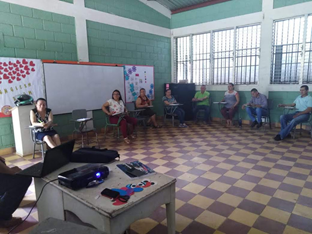 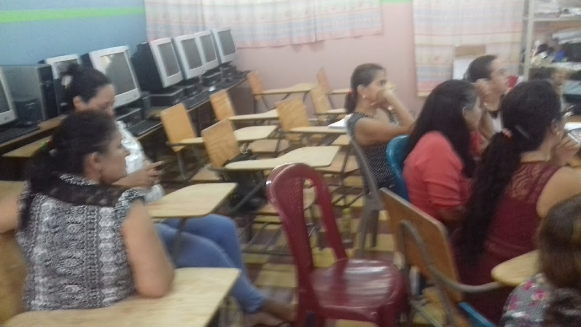 DESCRIPCIÓN GENERAL DEL PROYECTOLOGROS: OBJETIVOS Y METAS DEL PROYECTO EN LA REDLogros del proyecto en la red: Describa cuáles son las metas y objetivos cumplidos y cuáles fueron los grandes logros obtenidos del PE. (Si hay indicadores que muestran los cambios y una mejora, favor de agregar/indicarlos).  R// No se ha visto reflejados porque está en etapa de gestión.Describa los retos en la ejecución, cómo se superaron para la implementación sostenible y las lecciones aprendidas.R// Con esto de la Pandemia se han superado muchos obstáculos en cuanto al uso de la tecnologia para la elaboración y gestión de proyectos, en estos momento de la ejecución se encuentra en una etapa de gestión con la corporación municipal.RETOS Y LECCIONES APRENDIDAS4. SEGUIMIENTO Y MONITOREO Describa la fecha de la evaluación del PE y quien participó.R// Este proyecto se elaboró en el año 2016 pero se actualizo el 11 de mayo del 2020 debido a las nuevas implementaciones de era tecnológica.Participaron docentes, padres de familia de las comunidades que integran la RED.¿Cuándo y quién subió el PE y las evidencias al SIARED?R// El 20 de agosto del año 2020 se subió el proyecto específico y las evidencia las sube el secretario de la RED profe Jorge Antonio Madrid Paz.EVIDENCIA: SEGUIMIENTO DEL CRONOGRAMA DE ACCIONES DEL PROYECTO Y EQUIPO DE TRABAJO ¿Cuáles de las actividades se ejecutaron en qué fecha y de qué forma? Anota los cambios en el cronograma. Favor de agregar los listados de asistencia en la plataforma SIARED (no se incluye en la ficha teniendo en cuenta la protección de datos personales.)¿Cuáles de las actividades se ejecutaron en qué fecha y de qué forma? Anota los cambios en el cronograma. Favor de agregar los listados de asistencia en la plataforma SIARED (no se incluye en la ficha teniendo en cuenta la protección de datos personales.)¿Cuáles de las actividades se ejecutaron en qué fecha y de qué forma? Anota los cambios en el cronograma. Favor de agregar los listados de asistencia en la plataforma SIARED (no se incluye en la ficha teniendo en cuenta la protección de datos personales.)¿Cuáles de las actividades se ejecutaron en qué fecha y de qué forma? Anota los cambios en el cronograma. Favor de agregar los listados de asistencia en la plataforma SIARED (no se incluye en la ficha teniendo en cuenta la protección de datos personales.)¿Cuáles de las actividades se ejecutaron en qué fecha y de qué forma? Anota los cambios en el cronograma. Favor de agregar los listados de asistencia en la plataforma SIARED (no se incluye en la ficha teniendo en cuenta la protección de datos personales.)¿Cuáles de las actividades se ejecutaron en qué fecha y de qué forma? Anota los cambios en el cronograma. Favor de agregar los listados de asistencia en la plataforma SIARED (no se incluye en la ficha teniendo en cuenta la protección de datos personales.)Ejecución según planEjecución según planEjecución según planNo.ACCIONFECHA DE EJECUCIONRESPONSABLEPARTICIPANTESExplicación de cambios y observacionesSíSíPor parteNo1Elaborar el Perfil del ProyectoJunio 2020Director de REDXXDIRECTOR RED2Realizar cotizaciones en establecimientos donde se vende equipo tecnológico como computadoras, proyectores, Smart tv, memorias USBJulio 2020Director y secretario de RED.XXDIRECTOR RED3Gestionar con organismos cooperantes el financiamiento de este proyectoAGOSTO - OCTUBREDIRECTOR DE RED456NombreCentro No TelefónicoCorreo ElectrónicoFirma* Wilmer Caballero HernandezDr. Miguel Paz Barahona32024135felfuturo@gmail.com          NombreCentro o InstituciónCargo (docentes, directore/as de centro o de la red, representantes de APF o GE, técnicos municipales, miembros del COMDE, CED o de la comunidad)FirmaLic. Ramón RiveraC.E.B. Ramón RosaDirector de centro integradoJorge Antonio Madrid PazInstituto Cleofas C. CaballeroSecretario de la RedLic. José Antonio Pineda PachecoEscuela Dr. Miguel Paz BarahonaDirector del centro sedeAlexi Rodríguez LeivaEscuela Dr. Miguel Paz BarahonaPresidente APFMildred Waleska MorenoC.E.P.B. HondurasDirectora Centro integradoMartha Suyapa Paz C.E.P.B Leslie A. RodríguezDirectora Centro integradoAlba Suyapa ReyesC.E.P.B Estrellitas BrillantesDirectora Centro integradoElvis ParedesC.E.B. SAT  Esteban GuardiolaDirector centro integradoPRESUPUESTO EJECUTADOEn esta parte se describe el presupuesto real ejecutado por cada actividad y a través de quien se financió.En esta parte se describe el presupuesto real ejecutado por cada actividad y a través de quien se financió.En esta parte se describe el presupuesto real ejecutado por cada actividad y a través de quien se financió.En esta parte se describe el presupuesto real ejecutado por cada actividad y a través de quien se financió.En esta parte se describe el presupuesto real ejecutado por cada actividad y a través de quien se financió.N. DE ACTIVIDADARTICULO Y GASTO REALCOSTOSCOSTOSAPOYO (financiero y técnico)N. DE ACTIVIDADARTICULO Y GASTO REALUNITARIOTOTALOrganización que aporta (p.ej. fondos propios, Gobierno Local, ONG, comunidad, empresa privada etc.123456